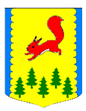 КРАСНОЯРСКИЙ КРАЙПИРОВСКИЙ МУНИЦИПАЛЬНЫЙ ОКРУГПИРОВСКИЙ ОКРУЖНОЙ СОВЕТ ДЕПУТАТОВРЕШЕНИЕ17.08.2023                                     с. Пировское                                   № 34-357рО приостановлении действия решения Пировского окружного Совета депутатов от 25.02.2021 №9-84р «Об утверждении Порядка размещения на официальном сайте Пировского муниципального округа сведений о доходах, расходах, об имуществе и обязательствах имущественного характера, представленных муниципальными служащими Пировского муниципального округа»В соответствии с подпунктом «ж» пункта 1 Указа Президента Российской Федерации от 29.12.2022 №968 «Об особенностях исполнения обязанностей, соблюдения ограничений и запретов в области противодействия коррупции некоторыми категориями граждан в период проведения специальной военной операции», руководствуясь статьями 20, 35 Устава Пировского муниципального округа, Пировский окружной Совет депутатов РЕШИЛ:1.Приостановить действие решения Пировского окружного Совета депутатов от 25.02.2021 №9-84р «Об утверждении Порядка размещения на официальном сайте Пировского муниципального округа сведений о доходах, расходах, об имуществе и обязательствах имущественного характера, представленных муниципальными служащими Пировского муниципального округа» на срок, установленный указом Президента Российской Федерации от 29.12.2022 № 968 «Об особенностях исполнения обязанностей, соблюдения ограничений и запретов в области противодействия коррупции некоторыми категориями граждан в период проведения специальной военной операции».2. Контроль за выполнением настоящего решения возложить на постоянную комиссию по бюджетной, налоговой, экономической политике, земельным, имущественным отношениям и правоохранительной деятельности.3. Решение вступает в силу после его официального опубликования в районной газете «Заря».Председатель Пировского окружного Совета депутатов___________Г.И. Костыгина            Глава Пировского муниципального округа__________А.И. Евсеев             